Warszawa, 23.02.2024Sedno tkwi w równowadzeOdliczanie do wiosny w rytmie… PEHZima to czas, po którym włosy – zdecydowanie – potrzebują regeneracji. Eksperci wskazują, że receptą na trwałą poprawę kondycji pasm jest pielęgnacja PEH, a klucz do sukcesu tkwi w równowadze składników. Jak dobrać odpowiednie proporcje humektantów, protein oraz emolientów i jak efektywnie przygotować się do nadejścia wiosny? Ostatnie sezony pokazują niegasnące zainteresowanie fryzjerów, trychologów, włosomaniaczek i całego rynku beauty spersonalizowaną pielęgnacją w rytmie PEH. Polega ona na utrzymaniu odpowiedniego balansu składników PEH, czyli właśnie protein, humektantów i emolientów. Jak to zrobić? Eksperci podpowiadają: wszystkie komponenty należy dobierać i mieszać w zależności od indywidualnych potrzeb – naszych, a ściślej mówiąc, naszych włosów. Wystarczy tylko posłuchać, co do nas „mówią” nasze pasma.Wysokoporowate, czy niskoporowate?Pierwszym krokiem do wytyczenia strategii PEH powinno być rozpoznanie stopnia porowatości pasm. Włosomaniaczki stawiają na prosty sposób, który możemy zastosować samodzielnie, w domu – czyli tzw. test szklanki z wodą. Polega on na umieszczeniu włosa w pojemniku z wodą i obserwacji jego położenia. – Wystarczy 5 minut, by stwierdzić, czy włos unosi się na powierzchni wody. Jeśli tak, jest niskoporowaty. Wysokoporowaty kosmyk opadnie na dno, a średnioporowaty zaś – zatrzyma się pod powierzchnią. Gdy poznamy strukturę włosa, będziemy w stanie łatwo wdrożyć zasady PEH i dobrać odpowiednie połączenie składników w szamponach, odżywkach oraz wcierkach – mówi Agnieszka Kowalska, Medical Advisor, ekspert marki BAŚKA. – Wysokoporowate pasma zwykle dobrze reagują na połączenie protein i humektantów, a w przypadku włosów niskoporowatych, warto ostrożnie dozować proteiny, by nie obciążać pasm. W tym przypadku zwykle możemy stosować większe dawki emolientów – dodaje. Humektanty, emolienty, proteiny… i ich super-moceCzy wiesz, jakie właściwości mają składniki PEH i dlaczego warto miksować je, realizując wiosenną strategię regeneracji? Mówiąc w skrócie: humektanty (np. niacynamid, pantenol lub gliceryna) to składniki odpowiedzialne za nawilżenie pasm. Dzięki nim matowe, szorstkie włosy odzyskują naturalną miękkość i delikatność. Proteiny (np. keratyna) to z kolei białka, które stanowią podstawowy budulec włosów. „Odpowiadają” za objętość pasm i ich połysk. „Potrafią” także odbudowywać mikrouszkodzenia. Włosy, którym brakuje protein mogą być pozbawione objętości, a fryzura może stracić ładną formę. Ale uwaga – zbyt duża dawka protein może z kolei sprzyjać plątaniu i puszeniu kosmyków. Trzeci składnik PEH to emolienty, które „domykają” humektantowe nawilżenie i sprawiają, że te pierwsze nie pochłaniają cząsteczek wody (a tego, zdecydowanie, nie chcemy). Dzięki emolientom możemy dłużej utrzymać efekt odżywienia, który osiągamy stosując proteiny.–  Dla włosów, które potrzebują miękkości i sprężystości, doskonale sprawdzi się odżywka oparta na mocy emolientów, np. Emolientowa odżywka do włosów jogurtowo-mleczna BAŚKA. Bezcenne w przypadku takich pasm są preparaty zawierające oleje roślinne, np. z migdałów lub lnu, które dodają włosom blasku i sprawiają, ze stają się bardziej miękkie. Z kolei pasma zniszczone i wymagające regeneracji „docenią” produkty humektantowe, np. Humektantowy szampon do włosów zniszczonych i cienkich o zapachu malinowym BAŚKA – mówi Agnieszka Kowalska.Wiosenne odliczaniePoczątek upragnionej wiosny to świetny pretekst do uporządkowania nawyków w zakresie pielęgnacji włosów. Eksperci podkreślają, że idealnym kompasem do osiągnięcia efektu zdrowych, zregenerowanych po zimie pasm, jest pielęgnacja w myśl zasad PEH. Odpowiednie połączenie emolientów, humektantów i protein – oparte na analizie struktury i potrzeb włosów to strzał w dziesiątkę. A zatem: zrób test szklanki z wodą, dobierz odpowiednie komponenty, włącz do codziennej rutyny pielęgnacyjnej miks PEH i obserwuj efekty!Emolientowa odżywka do włosów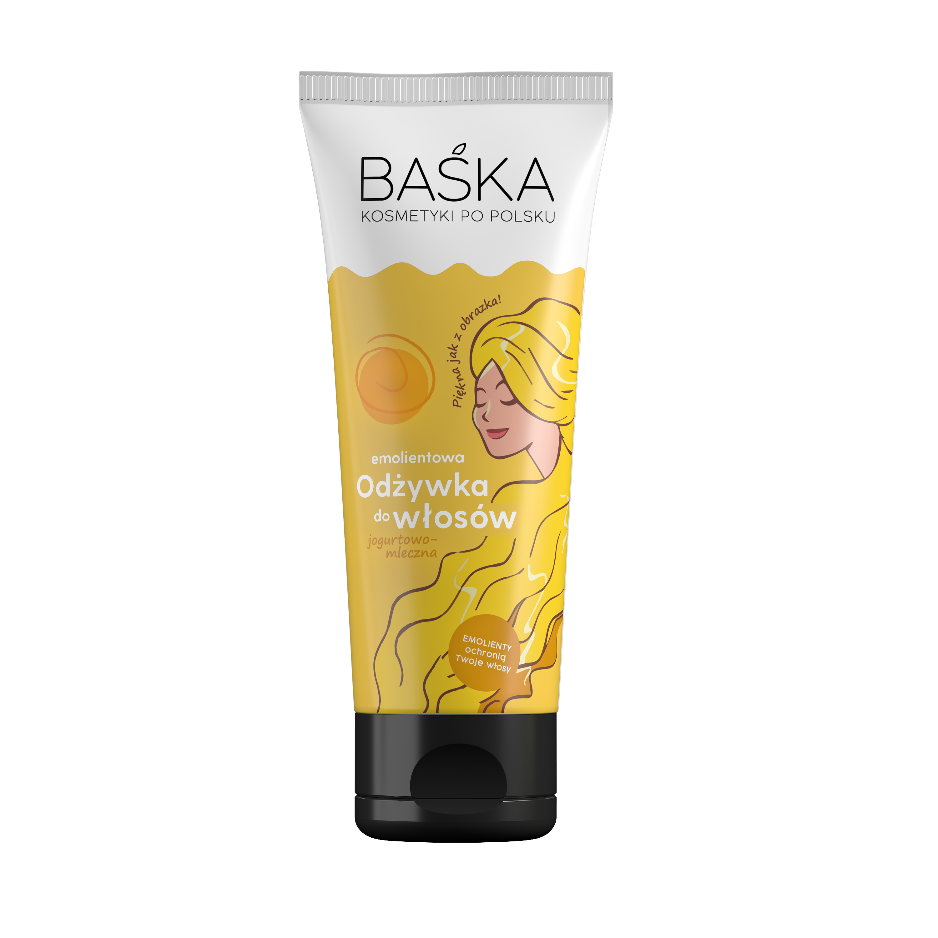 Jogurtowo-mlecznaAksamitna emolientowa odżywka rekomendowana włosom potrzebującym miękkości i sprężystości. Bazuje na cenionych prebiotykach oraz kompleksie wyselekcjonowanych ekstraktów, które doskonale pielęgnują włosy. Ekstrakt z miodu skutecznie rewitalizuje suche i matowe pasma. Mieszanka olejów roślinnych ze słodkich migdałów, lnu i wiesiołka dodaje włosom blasku, miękkości i gładkości.Pojemność: 250 mlCena: ok. 12 złDo serii należą także: Jabłuszkowa odżywka zwiększająca objętość do włosów cienkich, o różnej porowatościHumektantowa odżywka wzmacniająca do włosów zniszczonych i cienkich o zapachu malinowymProteinowa odżywka do włosów blond i rozjaśnianych, która wzmacnia osłabione włosy po zabiegach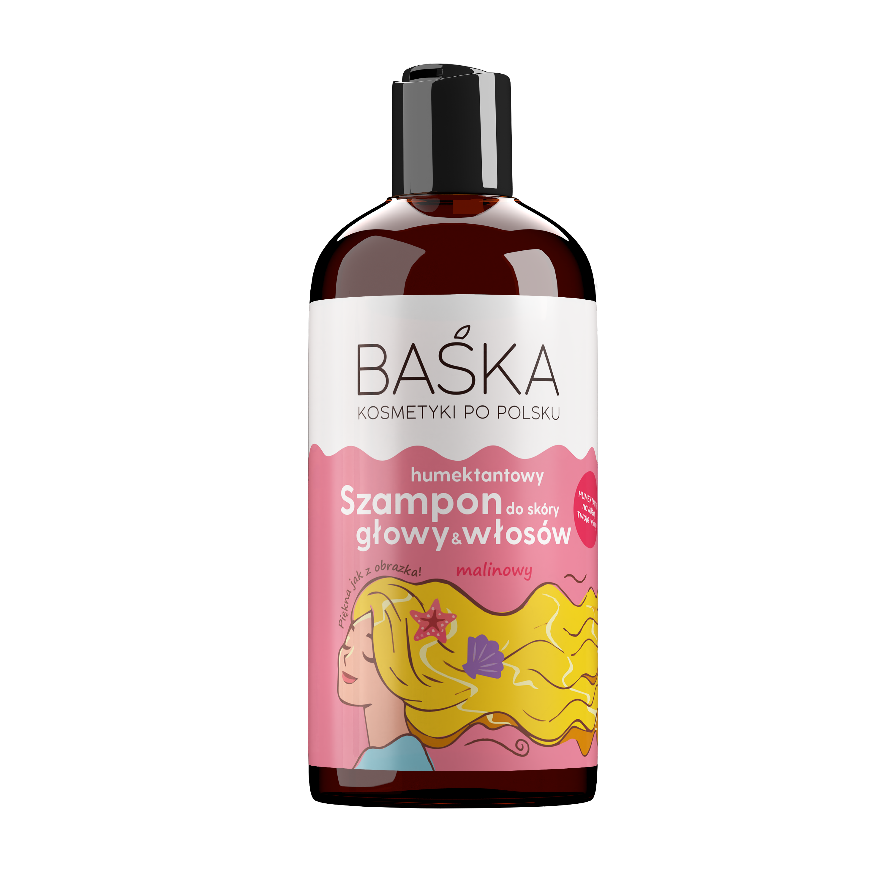 Humektantowy szampon do włosów zniszczonych i cienkich o zapachu malinowymObecne w formule ekstrakty roślinne oraz prowitamina B5 i alantoina mają działanie nawilżające i regenerujące włosy, poprzez wypełnienie mikrouszkodzeń i ubytków, szczególnie zniszczonych i matowych kosmyków. Ponadto ekstrakt z kiełków pszenicy, wpływa na ich elastyczność, zdrową objętość i gładkość. Obecny w formule olej z pestek malin, oprócz zapewnienia słodkiego aromatu, doskonale odżywia pasma, dzięki czemu stają się bardziej lśniące i odporne na uszkodzenia.Pojemność: 500 mlCena: ok. 12 złDo serii należą także: Jabłuszkowy szampon zwiększający objętość do włosów cienkich, o zapachu zielonego jabłuszkaProteinowy szampon do włosów blond i rozjaśnianych o słodkim zapachu jeżynPrebiotyczny szampon, który zapewnia łagodną, a zarazem kompleksową pielęgnację skóry głowy i włosówKontakt dla mediów:Agnieszka Nowakowska - TwardowskaManager PRe-mail: agnieszka.nowakowska@festcom.plmob: 660777909###BAŚKA to polska marka stworzona przez Empire Pharma sp. z o.o. Kosmetyki BAŚKA mają przywołują wspomnienie lata, wakacji, spotkań z przyjaciółmi. Wpływają na nasze zmysły swoim zapachem i różnorodnością barw, wprawiając nas w stan relaksu, odprężenia i szczęścia. BAŚKA jest tak po prostu zniewalająca i pełna rozmaitych kolorów, odzwierciedlających nastrój. Każda kąpiel oraz mycie włosów ma przenosić użytkownika do malowniczej i harmonijnej krainy. Kosmetyki BAŚKA łączą w sobie holistyczne podejście do pielęgnacji z szacunkiem do natury oraz harmonii życia.https://www.instagram.com/baska_kosmetyki/